主題 102學年度第2學期多元性別影片欣賞與講座時間103.05.29 (四)地點蘭潭圖書館3F視聽室主講者本校通識教育白怡娟老師簡介本館為宣導多元性別議題希望透過影片欣賞，讓學校師生了解多元性別的內涵，特別精選「我是女生 也是男生」、「淑女之夜」及「滴答搖籃曲」三部影片，並邀請本校通識教育白怡娟蒞臨講座，希望校園內能對並多元性別相互同理、體會與表達支持。活動宣傳海報活動宣傳海報活動宣傳海報活動宣傳海報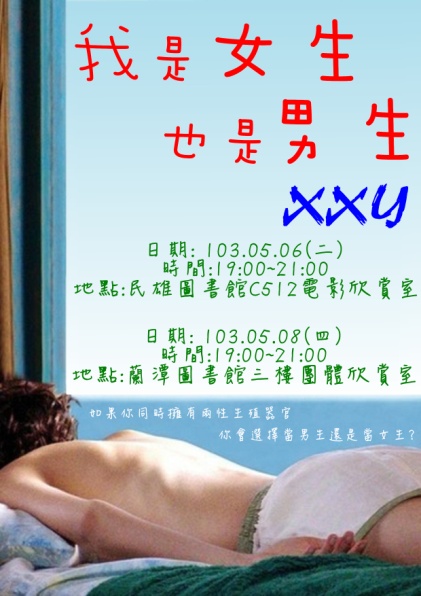 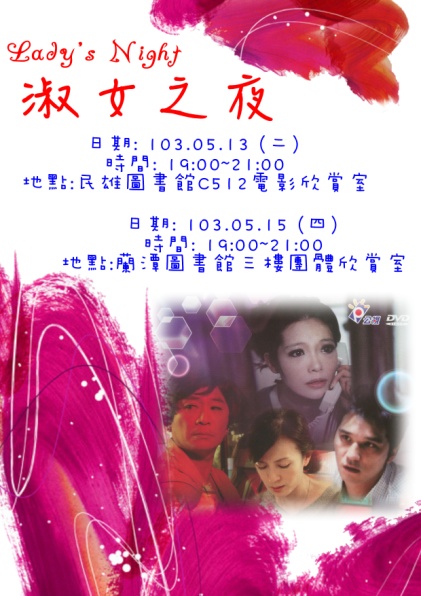 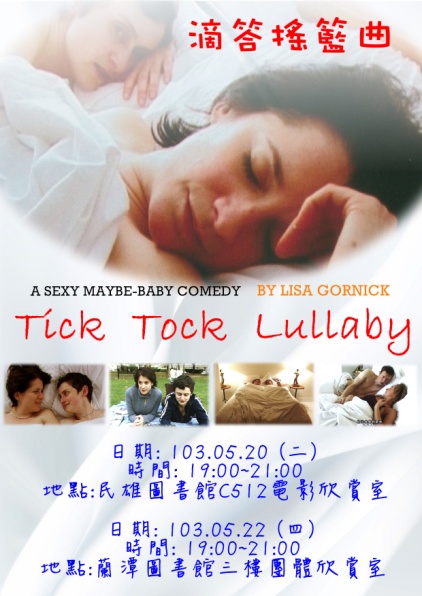 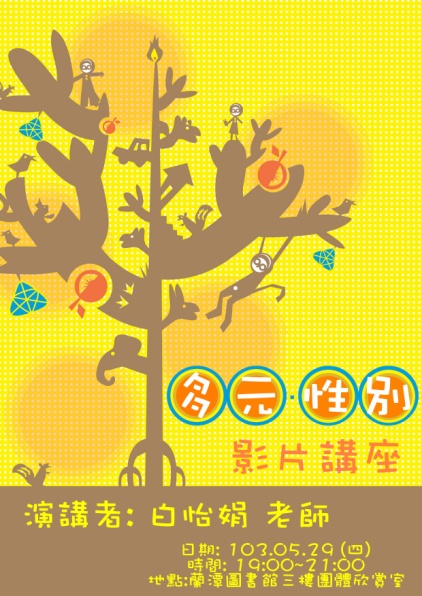 活動剪影活動剪影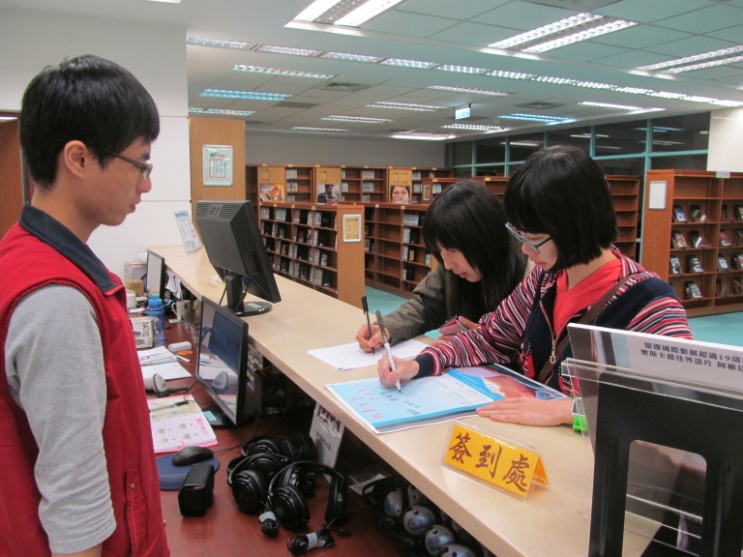 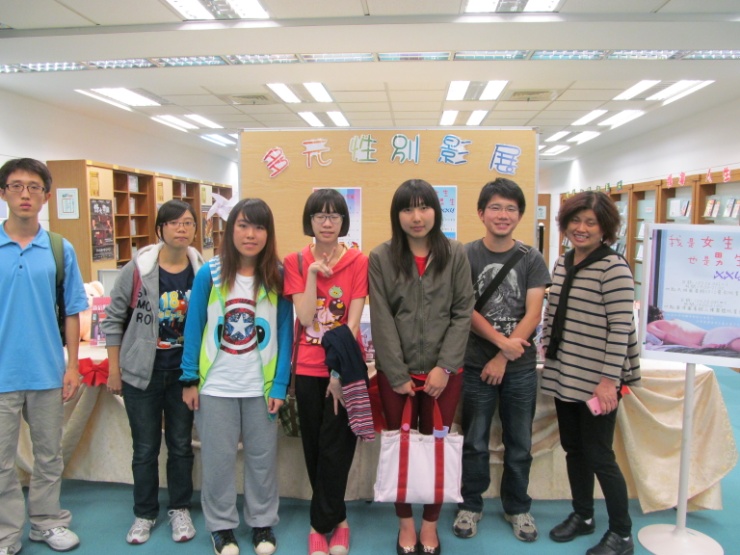 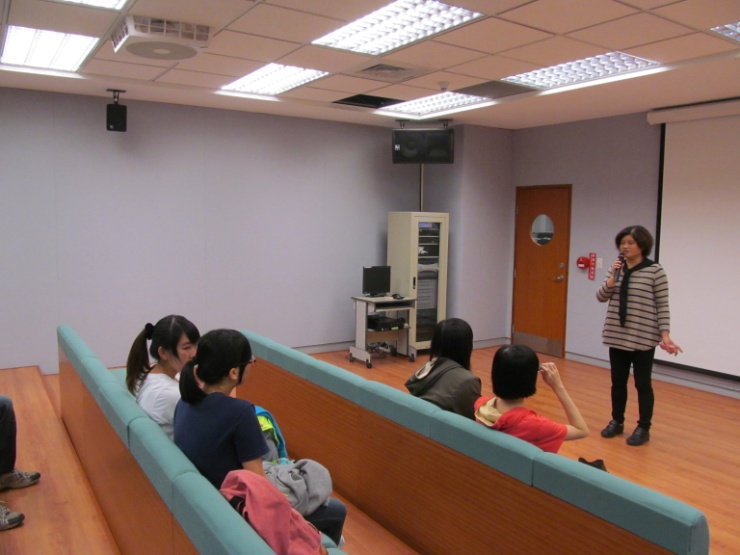 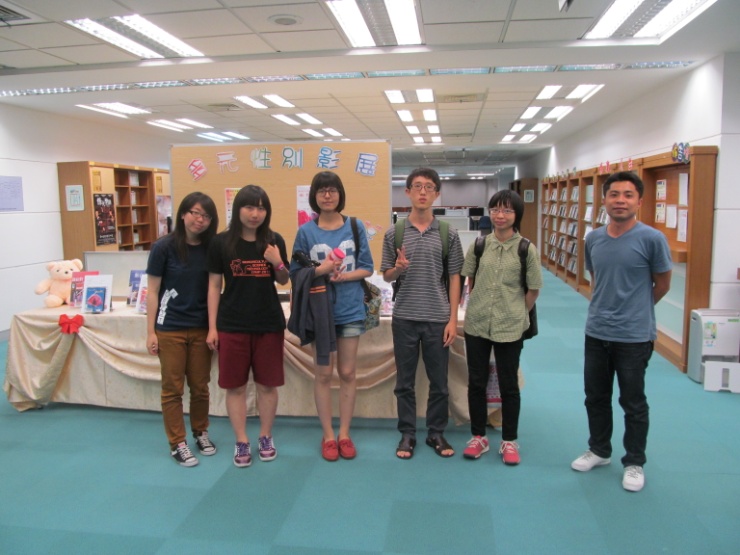 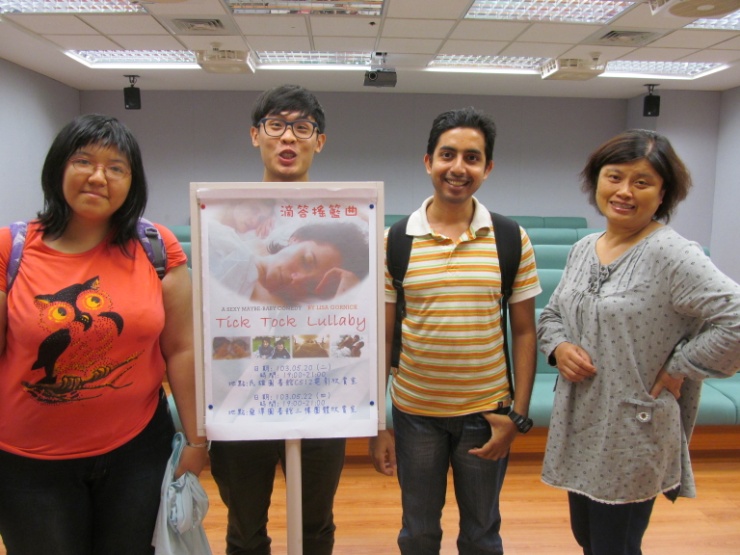 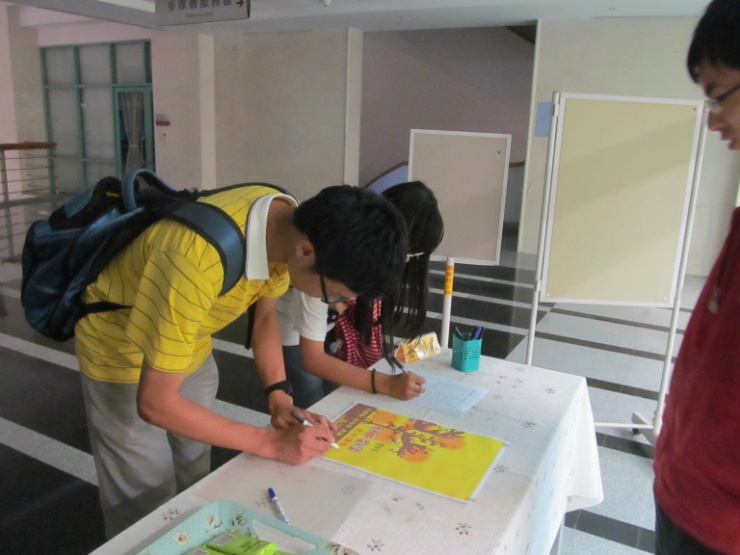 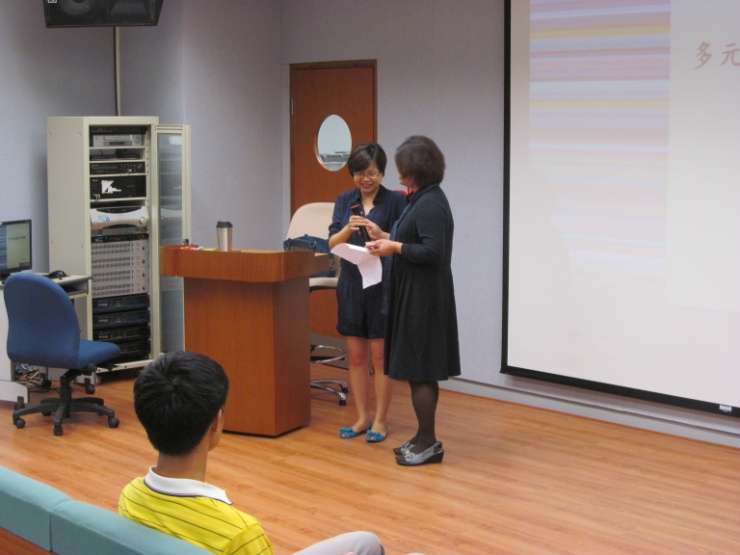 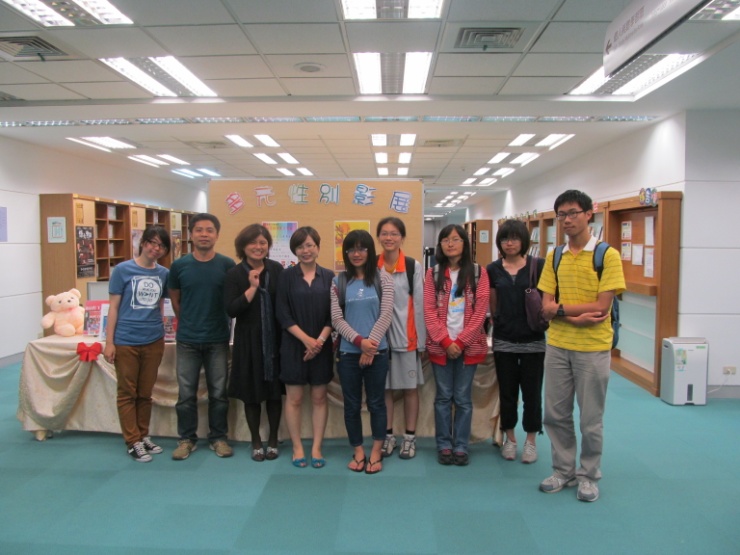 